幼小班大小學習單姓名：                                    日期：                               .剪剪贴贴：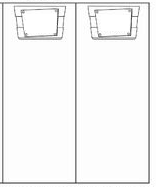 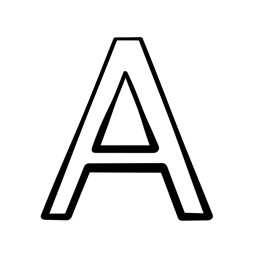 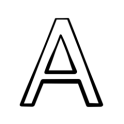 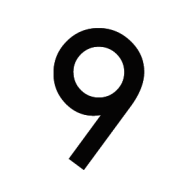 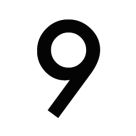 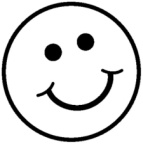 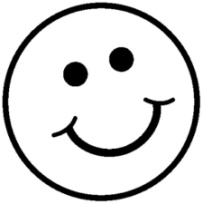 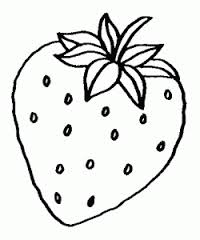 